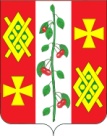 АдминистрациЯ КРАСНОСЕЛЬСКОГО СЕЛЬСКОГОПОСЕЛЕНИЯ ДИНСКОГО РАЙОНАПОСТАНОВЛЕНИЕот 22.11.2016  года                                                                                         № 290село КрасносельскоеОб утверждении технического задания на разработку инвестиционной программы МООО «Пластуновское ЖКХ» по развитию системы водоснабжения и водоотведения Красносельского сельского поселения Динского района на 2017-2021 годы В соответствии со ст. 6 Федерального закона от 07.12.2011 N 416-ФЗ "О водоснабжении и водоотведении", Постановлением Правительства Российской Федерации от 29.07.2013 N 641 "Об инвестиционных и производственных программах организаций, осуществляющих деятельность в сфере водоснабжения и водоотведения" п о с т а н о в л я ю:1.Утвердить прилагаемое техническое задание на разработку инвестиционной программы МООО «Пластуновское ЖКХ» по развитию системы водоснабжения и водоотведения Красносельского сельского поселения Динского района на 2017-2021 годы.2. Общему отделу администрации Красносельского сельского поселения Динского района разместить настоящее постановление на официальном сайте Красносельского сельского поселения Динского района.3. Контроль за выполнением настоящего постановления оставляю за собой.4. Постановление вступает в силу со дня его подписания.Глава Красносельского  сельского поселения                                                                                 М.В. КнышУТВЕРЖДЕНОпостановлением  администрацииКрасносельского сельского поселения Динского района от 22.11.2016 № 290Техническое задание
на разработку инвестиционной программы МООО «Пластуновское ЖКХ» по развитию системы водоснабжения и водоотведения Красносельского сельского поселения Динского района на 2017-2021 годы 1. Основание для разработки инвестиционной программы:Федеральный закон от 07.12.2011 №416-ФЗ «О водоснабжении и водоотведении»;постановление Правительства Российской Федерации от 29.07.2013 N 641 "Об инвестиционных и производственных программах организаций, осуществляющих деятельность в сфере водоснабжения и водоотведения";Федеральный закон от 29.12.2004 №190-ФЗ «Градостроительный кодекс Российской Федерации»;постановление Правительства Российской Федерации от 13.02.2006 № 83 «Об утверждении Правил определения и предоставления технических условий подключения объекта капитального строительства к сетям инженерно-технического обеспечения и Правил подключения объекта капитального строительства к сетям инженерно-технического обеспечения»;решение Совета Красносельского сельского поселения Динского района от 27.01.2012 № 02 «Об утверждении генерального плана Красносельского сельского поселения Динского района Краснодарского края»;постановление администрации Красносельского сельского поселения Динского района от 28.12.2015 № 394 «Об утверждении схемы водоснабжения и водоотведения Красносельского сельского поселения Динского района Краснодарского края»;постановление администрации Красносельского сельского поселения Динского района от 22.11.2016 № 289 «О внесении изменений в постановление администрации Красносельского сельского поселения Динского района от 28.12.2015 № 394 «Об утверждении схемы водоснабжения и водоотведения Красносельского сельского поселения Динского района Краснодарского края»исходные данные, имеющиеся у разработчика инвестиционной программы. 2. Заказчик разработки инвестиционной программы:Администрация Красносельского сельского поселения Динского района.3. Разработчик инвестиционной программы:МООО «Пластуновское ЖКХ».4. Цели и задачи разработки и реализации инвестиционной программы:Цели:обеспечение гарантированного водоснабжения потребителей;повышение надежности работы систем водоснабжения в соответствии с нормативными требованиями;обеспечение доступности для потребителей услуг системы водоснабжения;обеспечение экологической безопасности объектов водоснабжения;расчет финансовых потребностей, необходимых для реализации инвестиционной программы.Задачи:- обеспечение потребности в услугах централизованной системы водоснабжения населения при приросте численности населения в расчетный период;     	- достижение плановых значений показателей надежности, качества и энергоэффективности объектов централизованной системы водоснабжения. В целях реализации указанных задач в инвестиционной программе необходимо предусмотреть мероприятия по подготовке проектной документации на строительство и реконструкцию существующих объектов централизованной системы водоснабжения.5. Требования к инвестиционной программе:	Инвестиционная программа должна быть разработана с учетом требований статьи 40 Федерального закона от 07.12.2011 №416-ФЗ «О водоснабжении и водоотведении» и постановления Правительства РФ от 29.07.2013 N 641"Об инвестиционных и производственных программах организаций, осуществляющих деятельность в сфере водоснабжения и водоотведения"	В структуре инвестиционной программы рекомендуется отразить следующее:Паспорт программы.Введение.Правовое обоснование программы.Принципы формирования инвестиционной программы.Порядок разработки и реализации инвестиционной программы:цели и задачи программы;сроки и этапы реализации программы (на период 2017 – 2021  годы);формирование перечня мероприятий. Инвестиционная программа должна содержать план технических мероприятий по реконструкции (созданию, модернизации) и замене объектов водоснабжения с разбивкой по годам;организационный план реализации инвестиционной программы;финансовый план реализации инвестиционной программы с указанием состава и структуры финансовых источников для реализации инвестиционной программы;показатели эффективности инвестиционной программы;предложения о прогнозных значениях тарифов на услуги МООО «Пластуновское ЖКХ» для потребителей;иные сведения.В результате реализации инвестиционной программы должны быть реализованы мероприятия указанные в таблице 1, обеспечивающие надежность и качество работы объектов системы водоснабжения в соответствии со СНиП, СанПиН 2.1.4.1074-01 и утвержденными нормами ПДС. Технологии, применяемые в ходе осуществления инвестиционной программы, должны обеспечивать нормативные параметры качества предоставляемых услуг водоснабжения.Таблица 1. Мероприятия по реконструкции (созданию) объектов водоснабжения.В результате реализации вышеперечисленных мероприятий должны быть достигнуты целевые показатели, приведенные в таблице 2.Таблица 2 Плановые значения показателей качества, надежности и энергоэффективности объектов централизованной системы водоснабжения.6. Сроки разработки инвестиционной программы:Инвестиционная программа согласовывается и утверждается в сроки, установленные Федеральным законом от 07.12.2011 №416-ФЗ «О водоснабжении и водоотведении».7. Порядок и форма представления, рассмотрения и утверждения инвестиционной программы:	Инвестиционная программа согласовывается и утверждается в соответствии с порядком, установленным статьей 40 Федерального закона от 07.12.2011 №416-ФЗ «О водоснабжении и водоотведении» и постановлением Правительства РФ от 29.07.2013 N 641"Об инвестиционных и производственных программах организаций, осуществляющих деятельность в сфере водоснабжения и водоотведения"Проект инвестиционной программы представляется на бумажном и электронном носителях.	В случае признания проекта инвестиционной программы необоснованным, не соответствующим требованиям технического задания на разработку инвестиционной программы по развитию системы водоснабжения и водоотведения Красносельского сельского поселения Динского района на 2017-2021 годы МООО «Пластуновское ЖКХ» дорабатывает инвестиционную программу в сроки, установленные действующим законодательством.№ п/пНаименование мероприятияПроектная мощностьВсего капитальных вложений,
тыс. руб.Объем капитальных вложений
в т.ч. по годам, тыс. руб.Объем капитальных вложений
в т.ч. по годам, тыс. руб.Строительство, реконструкция объектов, эффективность выполнения работ№ п/пНаименование мероприятияПроектная мощностьВсего капитальных вложений,
тыс. руб.2015-2019 гг.2020-2025 гг.Строительство, реконструкция объектов, эффективность выполнения работ12345671Гидрогеологические  исследования1800,00,001800,0Для установления запаса подземных вод2Замена водопроводной сети2,0  км5000,02500,02500,00Бесперебойное водоснабжение жителей питьевой водой надлежащего качества3Строительство скважины1 ед3000,00,03000,0Бесперебойное обеспечение населения водой необходимым объемом.4Установка частотных преобразователей2 ед260,0260,00,0Для регулирования напора воды №ПоказателиЕд. измерения2015г.фактПлановые показателиПлановые показателиПлановые показателиПлановые показателиПлановые показатели№ПоказателиЕд. измерения2015г.факт201720182019202020211.Показатели качества системы водоснабжения1.1Доля проб питьевой воды, подаваемой с источников водоснабжения, водопроводных станций или иных объектов централизованной системы водоснабжения в распределительную водопроводную сеть, не соответствующих установленным требованиям, в общем объеме проб, отобранных по результатам производственного контроля качества питьевой воды%       0000001.2Доля проб питьевой воды в распределительной водопроводной сети, не соответствующих установленным требованиям, в общем объеме проб, отобранных по результатам производственного контроля качества питьевой воды%      0000002.Показатели надежности и бесперебойности системы водоснабжения2.1Количество перерывов в подаче воды, зафиксированных в местах исполнения обязательств организацией, осуществляющей холодное водоснабжение, по подаче холодной воды, возникших в результате аварий, повреждений и иных технологических нарушений на объектах централизованной системы холодного водоснабжения, принадлежащих организации, осуществляющей холодное водоснабжение, в расчете на протяженность водопроводной сети в годед./км     5,165,105,034,974,904,843.Показателями энергетической эффективности системы водоснабжения3.1Доля потерь воды в централизованных системах водоснабжения при транспортировке в общем объеме воды, поданной в водопроводную сеть%2019,218,417,616,816,163.2Удельный расход электрической энергии, потребляемой в технологическом процессе забора и подготовки питьевой воды, на единицу объема воды, поднятой насосными станциями первого подъемакВт*ч/куб. м    0,590,590,580,580,570,57